INDICAÇÃO Nº 3741/2018Indica ao Poder Executivo Municipal a disponibilização de caminhão pipa para molhar toda extensão da Rua Elmer Vauchn, no bairro Santa Alice, neste município.Excelentíssimo Senhor Prefeito Municipal, Nos termos do Art. 108 do Regimento Interno desta Casa de Leis, dirijo-me a Vossa Excelência para indicar que, por intermédio do Setor competente, a disponibilização de caminhão pipa para molhar toda extensão da Rua Elmer Vauchn, no bairro Santa Alice, neste município.Justificativa:Este vereador foi procurado pelo Senhor José Ailton dos Santos, morador da referida via, que solicitou se é possível realizar o serviço acima descrito, uma vez que a via é uma passagem, a avenida está com muita poeira, e traz incomodo aos moradores além de problemas respiratórios. Plenário “Dr. Tancredo Neves”, em12 de julho de 2018.Carlos Fontes-vereador-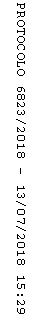 